Азбука для родителей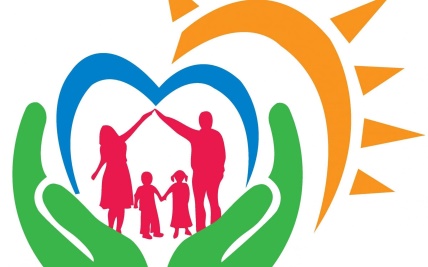 «Безопасность детей — забота взрослых». Самое ценное, что есть у нас в жизни – это жизнь и здоровье наших детей. Часто, втягиваясь в круговорот повседневной жизни, мы забываем о том, сколько неожиданных опасностей подстерегает маленького человека на жизненном пути. Беспечность и равнодушие взрослых приводят к трагедии. А ведь человек может предотвратить беду, уберечь себя и своих близких от опасности, если будет владеть элементарными знаниями безопасности жизнедеятельности. Задача взрослых максимально обеспечить защиту своего ребенка дома и за его пределами, и быть готовыми оперативно отреагировать на любые возникшие проблемы.Вашему ребенку необходимо знать базовые правила безопасного поведения. Эти правила включают в себя такие подразделы: «Я и окружающий мир», «Опасности окружающей природы», «Правила техники пожарной безопасности», «Правила поведения в коллективе», «Поведение на воде», «Безопасное поведение в доме», «Безопасность на улице». Научив,  малышей  этим правилам, Вы предупредите несчастные случаи, от этого зависит жизнь ваших детей сегодня и завтра.1. Пожарная безопасность: -Не баловаться спичками и зажигалками. -Не разрешать детям самостоятельно пользоваться газовой и электрической плитой и    электроприборами.
-Нельзя прятаться в комнате, где возник пожар, нужно выйти из квартиры и позвать  на помощь.
-Необходимо знать номер телефона пожарной службы.
2. Правила безопасного перехода через дорогу, правила езды на велосипеде:
 - Необходимо научить ребенка, прежде чем переходить улицу, посмотреть направо и налево, убедиться, нет ли,  машин.
 - Выйдя из автобуса или машины подождать, когда они уедут, а только потом переходить дорогу.
 -Не кататься на велосипеде (санках) на проезжей части и рядом с ней (только в специально отведенных местах).
  3. Опасность контактов с незнакомыми взрослыми:
- Незнакомые люди не всегда желают вашему ребенку добра, от некоторых можно  ждать беды. Поэтому научите детей не открывать дверь незнакомому человеку и           объясните, что нельзя уходить с незнакомыми людьми, даже если они пообещали шоколад или игрушку.
  4. Опасности вокруг нас,  дома и в детском саду:
 - Нельзя высовываться в открытое окно или выглядывать через перила  балкона – можно упасть вниз. 
 - Нельзя облокачиваться на стекло, оно хрупкое, может треснуть и больно поранить.
 - Не трогать лекарственные средства, можно отравиться (лекарства должны находиться в недоступном для ребенка месте).
- Нельзя совать пальцы или металлические предметы в розетку, можно получить      удар током.
 - Мокрый пол очень скользкий, нельзя бегать по нему, можно упасть.
- Не трогать крышки кастрюль, стоящих на плите, чтобы не обжечься и не опрокинуть  их.
- Подключенный к розетке утюг нагревается. Не трогать его, чтобы не обжечься.
- Не крутить ручки газовой плиты. Это опасно для жизни.
- Не бегать  по лестницам, можно оступиться и  упасть.
- Не трогать подозрительные предметы на улице, они могут быть опасными.
 5. Забота о здоровье,  навыки личной гигиены, профилактика заболеваний:
-  Необходимо научить ребенка ухаживать за своим организмом. Он должен уметь чистить зубы, мыть       руки с мылом, не ходить по лужам, не есть снег, не брать в рот острые и режущие          предметы.
- Детям старшего дошкольного возраста необходимо рассказать о строении                   тела  человека (костная, кровеносная система, работа сердца, легких), научить детей беречь себя – не падать, не обрезаться, не пить холодную воду.
 
6. Контакты с незнакомыми животными.-Объясните детям, что очень опасно гладить и кормить с рук чужую собаку или кошку. У всех животных срабатывает инстинкт самосохранения – они могут укусить или поцарапать.
7. Опасности во дворе. -Напомнить детям, что лесенка, горка, качели на детской площадке – места для развлечений, а не для баловства. Расшалился – упал, а это очень больно, можно серьезно себя травмировать.-Играя с другими детьми, не дерись и не толкайся. Это не вежливо и может быть            опасно для жизни.
8. Ядовитые растения и грибы.
-   Приучите ребенка не брать в руки и пробовать те растения и грибы, которые он не         знает, это может привести к отравлению организма. Уважаемые родители, огромная просьба  серьезно отнестись к этим вопросам. Ваш ребенок          должен знать свое имя и фамилию, а также имя и отчество родителей, и домашний адрес.    Эти знания  помогут, ребенку, если вдруг он потеряется или заблудится.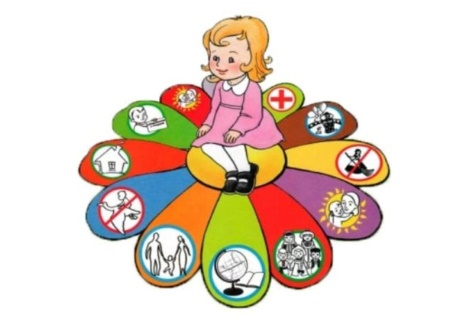 